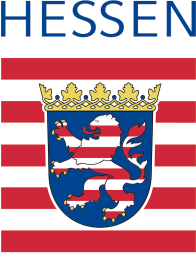 AusbildungsnachweisAusbildungsnachweisAusbildungsnachweisAusbildungsnachweisAusbildungsnachweisAusbildungsnachweisAusbildungsnachweisAusbildungsnachweisAusbildungsnachweisAusbildungsnachweisAusbildungsnachweisAusbildungsnachweisAusbildungsnachweisAusbildungsnachweisAusbildungsnachweisAusbildungsnachweisAusbildungsnachweisAusbildungsnachweisAusbildungsnachweisAusbildungsnachweisAusbildungsnachweisAusbildungsnachweisAusbildungsnachweisAusbildungsnachweisAusbildungsnachweisAusbildungsnachweisAusbildungsnachweisAusbildungsnachweisAusbildungsnachweisAusbildungsnachweisüber die Ausbildung in einem Lehrgang im Arbeitsrechtüber die Ausbildung in einem Lehrgang im Arbeitsrechtüber die Ausbildung in einem Lehrgang im Arbeitsrechtüber die Ausbildung in einem Lehrgang im Arbeitsrechtüber die Ausbildung in einem Lehrgang im Arbeitsrechtüber die Ausbildung in einem Lehrgang im Arbeitsrechtüber die Ausbildung in einem Lehrgang im Arbeitsrechtüber die Ausbildung in einem Lehrgang im Arbeitsrechtüber die Ausbildung in einem Lehrgang im Arbeitsrechtüber die Ausbildung in einem Lehrgang im Arbeitsrechtüber die Ausbildung in einem Lehrgang im Arbeitsrechtüber die Ausbildung in einem Lehrgang im Arbeitsrechtüber die Ausbildung in einem Lehrgang im Arbeitsrechtüber die Ausbildung in einem Lehrgang im Arbeitsrechtüber die Ausbildung in einem Lehrgang im Arbeitsrechtüber die Ausbildung in einem Lehrgang im Arbeitsrechtüber die Ausbildung in einem Lehrgang im Arbeitsrechtüber die Ausbildung in einem Lehrgang im Arbeitsrechtüber die Ausbildung in einem Lehrgang im Arbeitsrechtüber die Ausbildung in einem Lehrgang im Arbeitsrechtüber die Ausbildung in einem Lehrgang im Arbeitsrechtüber die Ausbildung in einem Lehrgang im Arbeitsrechtüber die Ausbildung in einem Lehrgang im Arbeitsrechtüber die Ausbildung in einem Lehrgang im Arbeitsrechtüber die Ausbildung in einem Lehrgang im Arbeitsrechtüber die Ausbildung in einem Lehrgang im Arbeitsrechtüber die Ausbildung in einem Lehrgang im Arbeitsrechtüber die Ausbildung in einem Lehrgang im Arbeitsrechtüber die Ausbildung in einem Lehrgang im Arbeitsrechtüber die Ausbildung in einem Lehrgang im ArbeitsrechtRechtsref.:Rechtsref.:Rechtsref.:Rechtsref.:Rechtsref.:Rechtsref.:Rechtsref.:Rechtsref.:Rechtsref.:Name, Vorname einfügenName, Vorname einfügenName, Vorname einfügenName, Vorname einfügenName, Vorname einfügenName, Vorname einfügenName, Vorname einfügenName, Vorname einfügenName, Vorname einfügenName, Vorname einfügenName, Vorname einfügenName, Vorname einfügenName, Vorname einfügenName, Vorname einfügenName, Vorname einfügenName, Vorname einfügenName, Vorname einfügenName, Vorname einfügenName, Vorname einfügenName, Vorname einfügenName, Vorname einfügenName, Vorname einfügenName, Vorname einfügenName, Vorname einfügenName, Vorname einfügenName, Vorname einfügenStammdienststelle:Stammdienststelle:Stammdienststelle:Stammdienststelle:Stammdienststelle:Stammdienststelle:Stammdienststelle:Stammdienststelle:Stammdienststelle:Stammdienststelle einfügenStammdienststelle einfügenStammdienststelle einfügenStammdienststelle einfügenStammdienststelle einfügenStammdienststelle einfügenStammdienststelle einfügenStammdienststelle einfügenStammdienststelle einfügenStammdienststelle einfügenStammdienststelle einfügenStammdienststelle einfügenStammdienststelle einfügenStammdienststelle einfügenStammdienststelle einfügenStammdienststelle einfügenStammdienststelle einfügenStammdienststelle einfügenStammdienststelle einfügenStammdienststelle einfügenStammdienststelle einfügenStammdienststelle einfügenStammdienststelle einfügenStammdienststelle einfügenStammdienststelle einfügenStammdienststelle einfügenLehrgangsort:Lehrgangsort:Lehrgangsort:Lehrgangsort:Lehrgangsort:Lehrgangsort:Lehrgangsort:Lehrgangsort:Lehrgangsort:Lehrgangsort einfügenLehrgangsort einfügenLehrgangsort einfügenLehrgangsort einfügenLehrgangsort einfügenLehrgangsort einfügenLehrgangsort einfügenLehrgangsort einfügenLehrgangsort einfügenLehrgangsort einfügenLehrgangsort einfügenLehrgangsort einfügenLehrgangsort einfügenLehrgangsort einfügenLehrgangsort einfügenLehrgangsort einfügenLehrgangsort einfügenLehrgangsort einfügenLehrgangsort einfügenLehrgangsort einfügenLehrgangsort einfügenLehrgangsort einfügenLehrgangsort einfügenLehrgangsort einfügenLehrgangsort einfügenLehrgangsort einfügenLehrg.-Leiterin/Lehrg.-Leiter:Lehrg.-Leiterin/Lehrg.-Leiter:Lehrg.-Leiterin/Lehrg.-Leiter:Lehrg.-Leiterin/Lehrg.-Leiter:Lehrg.-Leiterin/Lehrg.-Leiter:Lehrg.-Leiterin/Lehrg.-Leiter:Lehrg.-Leiterin/Lehrg.-Leiter:Lehrg.-Leiterin/Lehrg.-Leiter:Lehrg.-Leiterin/Lehrg.-Leiter:Name einfügenName einfügenName einfügenName einfügenName einfügenName einfügenName einfügenName einfügenName einfügenName einfügenName einfügenName einfügenName einfügenName einfügenName einfügenName einfügenName einfügenName einfügenName einfügenName einfügenName einfügenName einfügenName einfügenName einfügenName einfügenName einfügenBeginn des Lehrgangs:Beginn des Lehrgangs:Beginn des Lehrgangs:Beginn des Lehrgangs:Beginn des Lehrgangs:Beginn des Lehrgangs:Beginn des Lehrgangs:Beginn des Lehrgangs:Beginn des Lehrgangs:Datum einfügenDatum einfügenDatum einfügenDatum einfügenDatum einfügenDatum einfügenDatum einfügenDatum einfügenDatum einfügenEnde des Lehrgangs:Ende des Lehrgangs:Ende des Lehrgangs:Ende des Lehrgangs:Ende des Lehrgangs:Ende des Lehrgangs:Ende des Lehrgangs:Ende des Lehrgangs:Datum einfügenDatum einfügenDatum einfügenDatum einfügenDatum einfügenDatum einfügenDatum einfügenDatum einfügenDatum einfügenUnterbrechungen/Fehlzeiten:Unterbrechungen/Fehlzeiten:Unterbrechungen/Fehlzeiten:Unterbrechungen/Fehlzeiten:Unterbrechungen/Fehlzeiten:Unterbrechungen/Fehlzeiten:Unterbrechungen/Fehlzeiten:Unterbrechungen/Fehlzeiten:Unterbrechungen/Fehlzeiten:Unterbrechungen/Fehlzeiten einfügenUnterbrechungen/Fehlzeiten einfügenUnterbrechungen/Fehlzeiten einfügenUnterbrechungen/Fehlzeiten einfügenUnterbrechungen/Fehlzeiten einfügenUnterbrechungen/Fehlzeiten einfügenUnterbrechungen/Fehlzeiten einfügenUnterbrechungen/Fehlzeiten einfügenUnterbrechungen/Fehlzeiten einfügenUnterbrechungen/Fehlzeiten einfügenUnterbrechungen/Fehlzeiten einfügenUnterbrechungen/Fehlzeiten einfügenUnterbrechungen/Fehlzeiten einfügenUnterbrechungen/Fehlzeiten einfügenUnterbrechungen/Fehlzeiten einfügenUnterbrechungen/Fehlzeiten einfügenUnterbrechungen/Fehlzeiten einfügenUnterbrechungen/Fehlzeiten einfügenUnterbrechungen/Fehlzeiten einfügenUnterbrechungen/Fehlzeiten einfügenUnterbrechungen/Fehlzeiten einfügenUnterbrechungen/Fehlzeiten einfügenUnterbrechungen/Fehlzeiten einfügenUnterbrechungen/Fehlzeiten einfügenUnterbrechungen/Fehlzeiten einfügenUnterbrechungen/Fehlzeiten einfügenDer Lehrgang war darauf ausgerichtet, typische Verfahrensgestaltungen der arbeitsrechtlichen Praxis kennen zu lernen und in praxisbezogener Arbeitsweise die Fähigkeit zu erwerben, sich ausgehend von diesen Grundlagen selbstständig in arbeitsrechtliche Berufsanforderungen einzuarbeiten (§ 27 JAO).Der Lehrgang war darauf ausgerichtet, typische Verfahrensgestaltungen der arbeitsrechtlichen Praxis kennen zu lernen und in praxisbezogener Arbeitsweise die Fähigkeit zu erwerben, sich ausgehend von diesen Grundlagen selbstständig in arbeitsrechtliche Berufsanforderungen einzuarbeiten (§ 27 JAO).Der Lehrgang war darauf ausgerichtet, typische Verfahrensgestaltungen der arbeitsrechtlichen Praxis kennen zu lernen und in praxisbezogener Arbeitsweise die Fähigkeit zu erwerben, sich ausgehend von diesen Grundlagen selbstständig in arbeitsrechtliche Berufsanforderungen einzuarbeiten (§ 27 JAO).Der Lehrgang war darauf ausgerichtet, typische Verfahrensgestaltungen der arbeitsrechtlichen Praxis kennen zu lernen und in praxisbezogener Arbeitsweise die Fähigkeit zu erwerben, sich ausgehend von diesen Grundlagen selbstständig in arbeitsrechtliche Berufsanforderungen einzuarbeiten (§ 27 JAO).Der Lehrgang war darauf ausgerichtet, typische Verfahrensgestaltungen der arbeitsrechtlichen Praxis kennen zu lernen und in praxisbezogener Arbeitsweise die Fähigkeit zu erwerben, sich ausgehend von diesen Grundlagen selbstständig in arbeitsrechtliche Berufsanforderungen einzuarbeiten (§ 27 JAO).Der Lehrgang war darauf ausgerichtet, typische Verfahrensgestaltungen der arbeitsrechtlichen Praxis kennen zu lernen und in praxisbezogener Arbeitsweise die Fähigkeit zu erwerben, sich ausgehend von diesen Grundlagen selbstständig in arbeitsrechtliche Berufsanforderungen einzuarbeiten (§ 27 JAO).Der Lehrgang war darauf ausgerichtet, typische Verfahrensgestaltungen der arbeitsrechtlichen Praxis kennen zu lernen und in praxisbezogener Arbeitsweise die Fähigkeit zu erwerben, sich ausgehend von diesen Grundlagen selbstständig in arbeitsrechtliche Berufsanforderungen einzuarbeiten (§ 27 JAO).Der Lehrgang war darauf ausgerichtet, typische Verfahrensgestaltungen der arbeitsrechtlichen Praxis kennen zu lernen und in praxisbezogener Arbeitsweise die Fähigkeit zu erwerben, sich ausgehend von diesen Grundlagen selbstständig in arbeitsrechtliche Berufsanforderungen einzuarbeiten (§ 27 JAO).Der Lehrgang war darauf ausgerichtet, typische Verfahrensgestaltungen der arbeitsrechtlichen Praxis kennen zu lernen und in praxisbezogener Arbeitsweise die Fähigkeit zu erwerben, sich ausgehend von diesen Grundlagen selbstständig in arbeitsrechtliche Berufsanforderungen einzuarbeiten (§ 27 JAO).Der Lehrgang war darauf ausgerichtet, typische Verfahrensgestaltungen der arbeitsrechtlichen Praxis kennen zu lernen und in praxisbezogener Arbeitsweise die Fähigkeit zu erwerben, sich ausgehend von diesen Grundlagen selbstständig in arbeitsrechtliche Berufsanforderungen einzuarbeiten (§ 27 JAO).Der Lehrgang war darauf ausgerichtet, typische Verfahrensgestaltungen der arbeitsrechtlichen Praxis kennen zu lernen und in praxisbezogener Arbeitsweise die Fähigkeit zu erwerben, sich ausgehend von diesen Grundlagen selbstständig in arbeitsrechtliche Berufsanforderungen einzuarbeiten (§ 27 JAO).Der Lehrgang war darauf ausgerichtet, typische Verfahrensgestaltungen der arbeitsrechtlichen Praxis kennen zu lernen und in praxisbezogener Arbeitsweise die Fähigkeit zu erwerben, sich ausgehend von diesen Grundlagen selbstständig in arbeitsrechtliche Berufsanforderungen einzuarbeiten (§ 27 JAO).Der Lehrgang war darauf ausgerichtet, typische Verfahrensgestaltungen der arbeitsrechtlichen Praxis kennen zu lernen und in praxisbezogener Arbeitsweise die Fähigkeit zu erwerben, sich ausgehend von diesen Grundlagen selbstständig in arbeitsrechtliche Berufsanforderungen einzuarbeiten (§ 27 JAO).Der Lehrgang war darauf ausgerichtet, typische Verfahrensgestaltungen der arbeitsrechtlichen Praxis kennen zu lernen und in praxisbezogener Arbeitsweise die Fähigkeit zu erwerben, sich ausgehend von diesen Grundlagen selbstständig in arbeitsrechtliche Berufsanforderungen einzuarbeiten (§ 27 JAO).Der Lehrgang war darauf ausgerichtet, typische Verfahrensgestaltungen der arbeitsrechtlichen Praxis kennen zu lernen und in praxisbezogener Arbeitsweise die Fähigkeit zu erwerben, sich ausgehend von diesen Grundlagen selbstständig in arbeitsrechtliche Berufsanforderungen einzuarbeiten (§ 27 JAO).Der Lehrgang war darauf ausgerichtet, typische Verfahrensgestaltungen der arbeitsrechtlichen Praxis kennen zu lernen und in praxisbezogener Arbeitsweise die Fähigkeit zu erwerben, sich ausgehend von diesen Grundlagen selbstständig in arbeitsrechtliche Berufsanforderungen einzuarbeiten (§ 27 JAO).Der Lehrgang war darauf ausgerichtet, typische Verfahrensgestaltungen der arbeitsrechtlichen Praxis kennen zu lernen und in praxisbezogener Arbeitsweise die Fähigkeit zu erwerben, sich ausgehend von diesen Grundlagen selbstständig in arbeitsrechtliche Berufsanforderungen einzuarbeiten (§ 27 JAO).Der Lehrgang war darauf ausgerichtet, typische Verfahrensgestaltungen der arbeitsrechtlichen Praxis kennen zu lernen und in praxisbezogener Arbeitsweise die Fähigkeit zu erwerben, sich ausgehend von diesen Grundlagen selbstständig in arbeitsrechtliche Berufsanforderungen einzuarbeiten (§ 27 JAO).Der Lehrgang war darauf ausgerichtet, typische Verfahrensgestaltungen der arbeitsrechtlichen Praxis kennen zu lernen und in praxisbezogener Arbeitsweise die Fähigkeit zu erwerben, sich ausgehend von diesen Grundlagen selbstständig in arbeitsrechtliche Berufsanforderungen einzuarbeiten (§ 27 JAO).Der Lehrgang war darauf ausgerichtet, typische Verfahrensgestaltungen der arbeitsrechtlichen Praxis kennen zu lernen und in praxisbezogener Arbeitsweise die Fähigkeit zu erwerben, sich ausgehend von diesen Grundlagen selbstständig in arbeitsrechtliche Berufsanforderungen einzuarbeiten (§ 27 JAO).Der Lehrgang war darauf ausgerichtet, typische Verfahrensgestaltungen der arbeitsrechtlichen Praxis kennen zu lernen und in praxisbezogener Arbeitsweise die Fähigkeit zu erwerben, sich ausgehend von diesen Grundlagen selbstständig in arbeitsrechtliche Berufsanforderungen einzuarbeiten (§ 27 JAO).Der Lehrgang war darauf ausgerichtet, typische Verfahrensgestaltungen der arbeitsrechtlichen Praxis kennen zu lernen und in praxisbezogener Arbeitsweise die Fähigkeit zu erwerben, sich ausgehend von diesen Grundlagen selbstständig in arbeitsrechtliche Berufsanforderungen einzuarbeiten (§ 27 JAO).Der Lehrgang war darauf ausgerichtet, typische Verfahrensgestaltungen der arbeitsrechtlichen Praxis kennen zu lernen und in praxisbezogener Arbeitsweise die Fähigkeit zu erwerben, sich ausgehend von diesen Grundlagen selbstständig in arbeitsrechtliche Berufsanforderungen einzuarbeiten (§ 27 JAO).Der Lehrgang war darauf ausgerichtet, typische Verfahrensgestaltungen der arbeitsrechtlichen Praxis kennen zu lernen und in praxisbezogener Arbeitsweise die Fähigkeit zu erwerben, sich ausgehend von diesen Grundlagen selbstständig in arbeitsrechtliche Berufsanforderungen einzuarbeiten (§ 27 JAO).Der Lehrgang war darauf ausgerichtet, typische Verfahrensgestaltungen der arbeitsrechtlichen Praxis kennen zu lernen und in praxisbezogener Arbeitsweise die Fähigkeit zu erwerben, sich ausgehend von diesen Grundlagen selbstständig in arbeitsrechtliche Berufsanforderungen einzuarbeiten (§ 27 JAO).Der Lehrgang war darauf ausgerichtet, typische Verfahrensgestaltungen der arbeitsrechtlichen Praxis kennen zu lernen und in praxisbezogener Arbeitsweise die Fähigkeit zu erwerben, sich ausgehend von diesen Grundlagen selbstständig in arbeitsrechtliche Berufsanforderungen einzuarbeiten (§ 27 JAO).Der Lehrgang war darauf ausgerichtet, typische Verfahrensgestaltungen der arbeitsrechtlichen Praxis kennen zu lernen und in praxisbezogener Arbeitsweise die Fähigkeit zu erwerben, sich ausgehend von diesen Grundlagen selbstständig in arbeitsrechtliche Berufsanforderungen einzuarbeiten (§ 27 JAO).Der Lehrgang war darauf ausgerichtet, typische Verfahrensgestaltungen der arbeitsrechtlichen Praxis kennen zu lernen und in praxisbezogener Arbeitsweise die Fähigkeit zu erwerben, sich ausgehend von diesen Grundlagen selbstständig in arbeitsrechtliche Berufsanforderungen einzuarbeiten (§ 27 JAO).Der Lehrgang war darauf ausgerichtet, typische Verfahrensgestaltungen der arbeitsrechtlichen Praxis kennen zu lernen und in praxisbezogener Arbeitsweise die Fähigkeit zu erwerben, sich ausgehend von diesen Grundlagen selbstständig in arbeitsrechtliche Berufsanforderungen einzuarbeiten (§ 27 JAO).Der Lehrgang war darauf ausgerichtet, typische Verfahrensgestaltungen der arbeitsrechtlichen Praxis kennen zu lernen und in praxisbezogener Arbeitsweise die Fähigkeit zu erwerben, sich ausgehend von diesen Grundlagen selbstständig in arbeitsrechtliche Berufsanforderungen einzuarbeiten (§ 27 JAO).Der Lehrgang war darauf ausgerichtet, typische Verfahrensgestaltungen der arbeitsrechtlichen Praxis kennen zu lernen und in praxisbezogener Arbeitsweise die Fähigkeit zu erwerben, sich ausgehend von diesen Grundlagen selbstständig in arbeitsrechtliche Berufsanforderungen einzuarbeiten (§ 27 JAO).Der Lehrgang war darauf ausgerichtet, typische Verfahrensgestaltungen der arbeitsrechtlichen Praxis kennen zu lernen und in praxisbezogener Arbeitsweise die Fähigkeit zu erwerben, sich ausgehend von diesen Grundlagen selbstständig in arbeitsrechtliche Berufsanforderungen einzuarbeiten (§ 27 JAO).Der Lehrgang war darauf ausgerichtet, typische Verfahrensgestaltungen der arbeitsrechtlichen Praxis kennen zu lernen und in praxisbezogener Arbeitsweise die Fähigkeit zu erwerben, sich ausgehend von diesen Grundlagen selbstständig in arbeitsrechtliche Berufsanforderungen einzuarbeiten (§ 27 JAO).Der Lehrgang war darauf ausgerichtet, typische Verfahrensgestaltungen der arbeitsrechtlichen Praxis kennen zu lernen und in praxisbezogener Arbeitsweise die Fähigkeit zu erwerben, sich ausgehend von diesen Grundlagen selbstständig in arbeitsrechtliche Berufsanforderungen einzuarbeiten (§ 27 JAO).Der Lehrgang war darauf ausgerichtet, typische Verfahrensgestaltungen der arbeitsrechtlichen Praxis kennen zu lernen und in praxisbezogener Arbeitsweise die Fähigkeit zu erwerben, sich ausgehend von diesen Grundlagen selbstständig in arbeitsrechtliche Berufsanforderungen einzuarbeiten (§ 27 JAO).Besondere Bemerkungen:Besondere Bemerkungen:Besondere Bemerkungen:Besondere Bemerkungen:Besondere Bemerkungen:Besondere Bemerkungen:Besondere Bemerkungen:Besondere Bemerkungen:Besondere Bemerkungen:Besondere Bemerkungen:Besondere Bemerkungen:Besondere Bemerkungen:Besondere Bemerkungen:Besondere Bemerkungen:Besondere Bemerkungen:Besondere Bemerkungen:Besondere Bemerkungen:Besondere Bemerkungen:Besondere Bemerkungen:Besondere Bemerkungen:Besondere Bemerkungen:Besondere Bemerkungen:Besondere Bemerkungen:Besondere Bemerkungen:Besondere Bemerkungen:Besondere Bemerkungen:Besondere Bemerkungen:Besondere Bemerkungen:Besondere Bemerkungen:Besondere Bemerkungen:Besondere Bemerkungen:Besondere Bemerkungen:Besondere Bemerkungen:Besondere Bemerkungen:Besondere Bemerkungen:FreitextFreitextFreitextFreitextFreitextFreitextFreitextFreitextFreitextFreitextFreitextFreitextFreitextFreitextFreitextFreitextFreitextFreitextFreitextFreitextFreitextFreitextFreitextFreitextFreitextFreitextFreitextFreitextFreitextFreitextFreitextFreitextFreitextFreitextFreitextOrt, Datum einfügenOrt, Datum einfügenOrt, Datum einfügenOrt, Datum einfügenOrt, Datum einfügenOrt, Datum einfügenOrt, Datum einfügenOrt, Datum einfügenOrt, Datum einfügenOrt, Datum einfügenOrt, Datum einfügenOrt, Datum einfügenOrt, Datum einfügenOrt, Datum einfügenOrt, Datum einfügenOrt, Datum einfügenOrt, DatumOrt, DatumOrt, DatumOrt, DatumOrt, DatumOrt, DatumOrt, DatumOrt, DatumOrt, DatumOrt, DatumOrt, DatumOrt, DatumOrt, DatumOrt, DatumOrt, DatumOrt, DatumUnterschrift Lehrgangsleiterin/LehrgangsleiterUnterschrift Lehrgangsleiterin/LehrgangsleiterUnterschrift Lehrgangsleiterin/LehrgangsleiterUnterschrift Lehrgangsleiterin/LehrgangsleiterUnterschrift Lehrgangsleiterin/LehrgangsleiterUnterschrift Lehrgangsleiterin/LehrgangsleiterUnterschrift Lehrgangsleiterin/LehrgangsleiterUnterschrift Lehrgangsleiterin/LehrgangsleiterUnterschrift Lehrgangsleiterin/LehrgangsleiterUnterschrift Lehrgangsleiterin/Lehrgangsleiter